PřílohaSituační náčrtek s vyznačením převáděného úseku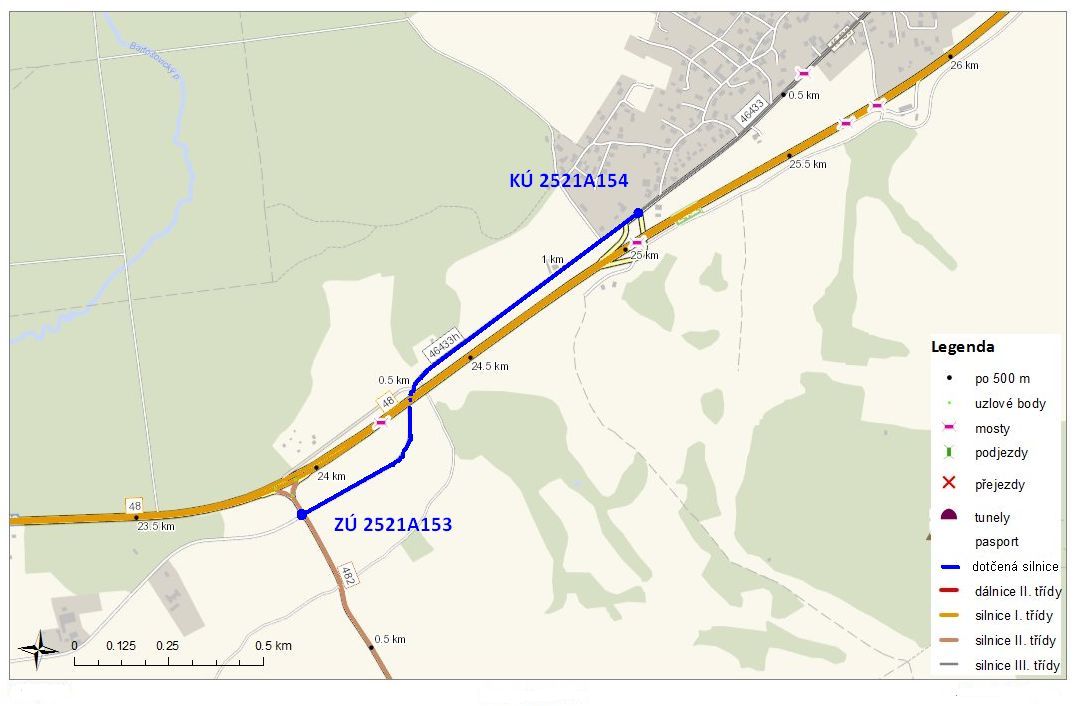 